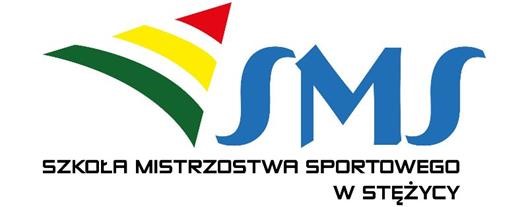 ZGODA RODZICÓW/OPIEKUNÓW PRAWNYCH  NA PRZYSTĄPIENIE DO PRÓB SPRAWNOŚCI FIZYCZNEJ  
W SZKOLE MISTRZOSTWA SPORTOWEGO W STĘŻYCY Ja	 legitymująca/y się dowodem osobistym nr 	 		(imię i nazwisko rodzica/ opiekuna prawnego)    wydanym przez 	wyrażam zgodę na przystąpienie do prób sprawności fizycznej z zakresu piłka siatkowa/ piłka nożna* przez córkę/syna* 	(imię i nazwisko dziecka)  PESEL	 w dniu ……….………………….  Próby sprawności fizycznej organizowane są przez trenerów piłki siatkowej oraz piłki nożnej Zespołu Kształcenia i Wychowania w Stężycy w ramach postępowania rekrutacyjnego do oddziałów mistrzostwa sportowego Szkoły Podstawowej im. E. Kwiatkowskiego w Stężycy/ Liceum Ogólnokształcącego Mistrzostwa Sportowego w Stężycy* Jednocześnie oświadczam, że zapoznałam/em się z warunkami przystąpienia do prób sprawności fizycznej oraz ich terminem, a także z Regulaminem rekrutacji do klas mistrzostwa sportowego              w Zespole Kształcenia i Wychowania w Stężycy w roku szkolnym 2023/2024.     (podpisy rodziców/opiekunów prawnych)       OŚWIADCZENIE Oświadczam, że moje dziecko	jest zdrowe i nie ma przeciwwskazań do przystąpienia do prób sprawności fizycznej w dniu 	 2023r., co zostało poświadczone stosownym dokumentem (orzeczeniem lekarskim/ kartą zdrowia sportowca*) oraz biorę pełną odpowiedzialność za ewentualne kontuzje i uszczerbek na zdrowiu podczas testu sprawnościowego.    (podpisy rodziców/opiekunów prawnych)                                         ___________________________________ *niepotrzebne skreślić  KLAUZULA INFORMACYJNA W związku z Rozporządzeniem Parlamentu Europejskiego i Rady (UE) 2016/679 z dnia 27 kwietnia 2016 r. w sprawie ochrony osób fizycznych w związku z przetwarzaniem danych osobowych                                 i w sprawie swobodnego przepływu takich danych oraz uchylenia dyrektywy 95/46/WE 
(4.5.2016 L 119/38 Dziennik Urzędowy Unii Europejskiej PL) informuję, że zgodnie z Art. 13:    Administratorem Pana/Pani danych osobowych oraz danych Pana/Pani dziecka jest: Zespół Kształcenia i Wychowania w Stężycy, ul. Abrahama 2, 83-322 Stężyca, nr tel. 58 684 33 10 Dane osobowe Pana/Pani oraz danych Pana/Pani dziecka będą przetwarzane na podstawie 
art. 6 ust. 1 lit.,c ogólnego rozporządzenia j/w o ochronie danych w celu realizacji zadań statutowych i ustawowych wynikających w szczególności z prawa oświatowego Pana/Pani dane osobowe oraz dane Pana/Pani dziecka przechowywane będą przez okres edukacji w naszej placówce oraz zgodnie z aktualnymi przepisami archiwalnymi.    Posiada Pan/Pani prawo do: żądania od administratora dostępu do danych osobowych, ich sprostowania oraz w uzasadnionych prawem przypadkach, usunięcia lub ograniczenia przetwarzania.    Ma Pan/Pani prawo wniesienia skargi do organu nadzorczego UODO (Urzędu Ochrony Danych Osobowych), gdy uzasadnione jest, że Pana/Pani dane oraz dane osobowe Pana/Pani dziecka przetwarzane są przez administratora niezgodnie z ogólnym rozporządzeniem o ochronie danych osobowych z dnia 27 kwietnia 2016 r.    Podanie danych osobowych jest wymogiem ustawowym i jest obowiązkowe ze względu na przepisy prawa oświatowego j/w.                                                                                         Podpisy rodziców/opiekunów prawnych 